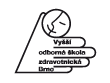 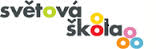 Koncepce rozvojeVyšší odborné školy zdravotnické Brno,příspěvkové organizace,Kounicova 16, BrnoKvěten 2015						PhDr. Petr Hruška, MBA									  ředitel školyZákladní charakteristika školyVyšší odborná škola zdravotnická Brno, příspěvková organizace, Kounicova 16, je umístěna v šesti podlažích novorenesanční budovy, jejíž průčelí vyzdobil svými plastikami F. Úprka. Dokončení budovy je datováno k roku 1911. V současné době je budova majetkem Jihomoravského kraje. Usnesením Zastupitelstva Jihomoravského kraje č.462/13/Z 6 ze dne                  20. června 2013 a dodatkem ke zřizovací listině byla budova svěřena k užívání VOŠZ Brno na dobu neurčitou. Škola má k dispozici:dvacet čtyři učeben, včetně sedmi odborných učeben pro výuku ošetřovatelství, záchranářů, první pomoci, psychologie a výpočetní techniky;posluchárnu pro výuku medicínských předmětů;mediální centrum pro studenty a vyučující, včetně studovny s celodenním provozem;dvacet sedm kabinetů a kanceláří;prostory pro potřebu údržby, dílnu a sklad;tělocvičnu, posilovnu a venkovní hřiště.MŠMT ČR svým rozhodnutím č.j. 12 661/2007-21, spis. zn. M-07-12-661/2007-21 s účinností od 1. 9. 2010 povolilo na základě žádosti školy cílovou kapacitu školy 900 studentů. Škola vznikla 1. září 1990 jako střední zdravotnická škola odloučením od zdravotnické školy na Jaselské. Zásluhu na vzniku naší školy mají brněnští pedagogové a zdravotníci, z nichž mnozí na škole pracovali nebo se jinak zapsali do jejích dějin. Jsou to zejména první ředitelka školy Mgr. Naděžda Tomková a pan Ing. Pavel Podsedník, po jehož otci nesla škola jméno.Organizačně byla škola řízena Krajským ústavem národního zdraví, ten však byl koncem roku 1990 zrušen a zřizovatelem se stal Okresní úřad v Brně, později Úřad města Brna. V prvních letech svého působení se škola specializovala na výchovu dětských sester a ženských sester, jak se absolventkám oboru porodní asistentka říkalo. Středoškolský způsob studentského života byl doplňován vlastivědnými zájezdy do Prahy a jiných míst republiky, připravovali jsme stužkovací a maturitní večírky, obdivovali jsme naše tabla v brněnských ulicích. V té době se už škola specializovala na pomaturitní specializační studium v oborech všeobecná a dětská sestra, porodní asistentka, a po dlouhých přípravách bylo otevřeno specializační studium na oboru sestra pro intenzivní péči a sestra pro psychiatrii. Prioritní však byly přípravy k zahájení výuky na vyšší zdravotnické škole.Rozhodnutím Ministerstva zdravotnictví České republiky byla k 1. 9. 1996 zřízena Střední zdravotnická škola a Vyšší zdravotnická škola Josefa Podsedníka, jak zněl celý oficiální název školy, která se stala samostatným právním subjektem v působnosti Ministerstva zdravotnictví. Ale již za dva měsíce byly všechny střední zdravotnické školy převedeny do působnosti Ministerstva školství, mládeže a tělovýchovy. Od roku 1997 se škola jako Vyšší zdravotnická škola Josefa Podsedníka zaměřovala jen na vyšší odborné studium ve čtyřech, později v šesti zdravotnických oborech. Byli jsme jednou ze dvou škol v České republice, která vzdělávala zdravotnické pracovníky ve vyšším odborném studiu. V té době probíhala výuka v pěti odborných učebnách, moderní učebně informatiky a výpočetní techniky; škola měla a má k dispozici mediální centrum s knihovnou a studovnou. Studentky a studenti se pravidelně zúčastňují soutěží první pomoci, charitativních akcí Bílá pastelka, Květinový den, sportovních a odborných kurzů.Od 1. února 1999 se na základě konkurzního řízení ujala funkce ředitelky školy PhDr. Miroslava Markvartová. Život školy však byl poznamenán dalšími změnami. V roce 2006 naposledy absolvovaly na naší škole studentky oboru diplomovaná dětská sestra, porodní asistentka, sestra pro psychiatrii a o rok dříve tolik potřebné sestry pro intenzivní péči.Od 1. 2. 2007 je ředitelem školy PhDr. Petr Hruška, MBA. Pod jeho vedením Vyšší odborná škola zdravotnická, p. o., připravila k akreditaci vzdělávací obory diplomová všeobecná sestra a  diplomovaný zdravotnický záchranář a postoupila je k akreditačnímu řízení na Ministerstvo školství, mládeže a tělovýchovy. Dne 4. 9. 2007 udělilo MŠMT ČR škole akreditaci k provádění vzdělávacích programů akreditovaných pro účely zákona č. 563/2004 Sb., s platností do 3. 9. 2013. Dne 3. 4. 2008 udělilo MŠMT ČR škole akreditaci pro vzdělávací program 53-41-N/11 Diplomovaná všeobecná sestra, forma vzdělávání denní, a pro vzdělávací program 53-41-N/21 Diplomovaný zdravotnický záchranář, forma vzdělávaní denní. Na základě žádosti ze dne 26. 11. 2012 podané na MZČR a následně dne 23. 4. 2013 na MŠMT ČR o prodloužení akreditace vzdělávacího programu Diplomovaný zdravotnický záchranář 53-41-N/2, forma vzdělávání denní, byla akreditace vzdělávacího programu prodloužena rozhodnutím ze dne 25. 6. 2013 do 31. 8. 2017. Na základě žádosti podané na MŠMT ČR o prodloužení akreditace vzdělávacího program Diplomovaná všeobecná sestra 53-41-N/11, forma vzdělávání denní byla akreditace vzdělávacího programu prodloužena dne 20.11.2014 č.j. MSMT-34223/2014 s platností od 1. září 2015 do 31. srpna 2021. Na základě žádosti podané na MŠMT ČR o prodloužení akreditace vzdělávacího programu Diplomovaný zdravotnický záchranář 53-41-N/2, forma vzdělávání denní, byla akreditace vzdělávacího programu prodloužena rozhodnutím č.j. MSMT-24197/2015 ze dne 7. 9. 2015 s platností od 1. září 2016 do 31. srpna 2022.Ke vzdělávání pedagogických pracovníků udělilo MŠMT ČR škole akreditaci pro vzdělávací programy Zdravotník zotavovacích akcí a škol v přírodě (dne 4. 9. 2007 s platností do 3. 9. 2010) a Výchova k reprodukčnímu zdraví (dne 29. 2. 2008 s platností do 28. 2. 2011). Ke vzdělávání jednotlivců a skupin zájemců udělilo MŠMT ČR škole akreditaci pro vzdělávací program Zdravotník zotavovacích akcí (dne 9. 6. 2009 s platností do 9. 6. 2012). Na základě žádosti ze dne 29. 4. 2013, podané na MŠMT ČR, o akreditaci vzdělávacího programu Zdravotník zotavovacích akcí, byla akreditace vzdělávacího programu prodloužena rozhodnutím ze dne 23. 7. 2013 do 23. 7. 2016. Dne 19. 4. 2016 bylo požádáno o akreditaci vzdělávacího programu Zdravotník zotavovacích akcí MŠMT ČR. Akreditační řízení doposud řešeno.Na základě žádosti, která byla předložena 9. 9. 2009 na MZ ČR, o udělení akreditace pro specializační vzdělávání vzdělávacího programu Ošetřovatelská péče v pediatrii – Dětská sestra, vydalo MZ ČR 28. 12. 2009 rozhodnutí o akreditaci k tomuto vzdělávacímu programu do 14. 1. 2016. Dne 11. 2. 2009 udělilo MŠMT ČR škole akreditaci pro vzdělávací program 53 -41-N/11 Diplomovaná všeobecná sestra, forma vzdělávání kombinovaná, 25. 2. 2010 pro vzdělávací program 53-41-N/21 Diplomovaný zdravotnický záchranář, forma vzdělávání kombinovaná. Na základě žádosti podané na MŠMT ČR o prodloužení akreditace vzdělávacího programu Diplomovaná všeobecná sestra 53-41-N/11, forma vzdělávání kombinovaná bylo vyhověno a akreditace byla prodloužena dne 24. 11. 2014 pod č.j. MSMT-34224/2014, a to s platností od 1. září 2015 do 31. srpna 2022. Na základě žádosti podané na MŠMT ČR o prodloužení akreditace vzdělávacího programu 53-41-N/21 Diplomovaný zdravotnický záchranář, forma vzdělávání kombinovaná byla akreditace vzdělávacího programu prodloužena rozhodnutím ze dne 7.9.2015 pod č.j. MSMT-24199/2015 s platností od 1. září 2016 do 31. srpna 2023. Od roku 2012 získala naše škola k užívání prostory SPŠEIT na ulici Kounicova 16, Brno (3. patro budovy). SPŠEIT se postupně stěhovala do prostor školy na ulici Purkyňova 97 v Brně. K datu 31. 8. 2013 bylo dokončeno stěhování VOŠZ na ulici Kounicova 16 a již od 1. 9. 2013 byla zahájena výuka v nových prostorách školy.Po celou dobu existence vychovávala škola, ať se její názvy stále měnily či pár roků zůstávaly, kvalitní zdravotnické pracovníky, o něž je v brněnských i mimobrněnských nemocnicích a jiných zdravotnických zařízeních značný zájem. Svědčí to o dobrém jménu, které si škola získala svým seriózním, poctivým a náročným přístupem ke studentům, k jejich výchově a vzdělávání, k široké veřejnosti. Ve školním roce 2013/2014 se VOŠZ Brno zapojila do projektu Světová škola se zájmem a snahou získat tento titul. Po roční cestě plnění všech úkolů a požadavků bylo dne 12. 6. 2014 toto označení „Světová škola“ získáno. Certifikát „Světová škola“ uděluje společnost Člověk v tísni, o.p.s. ve spolupráci s ADRA, o.p.s. a dalšími nevládními neziskovými organizacemi. Základní filozofie podporuje vzdělávání a přípravu studentů na reálný život v globalizovaném světě a opírá se o jednoduchou metodologii tří kroků: uč se – zjišťuj – jednej. Zapojení do sítě Světových škol přineslo škole kromě prestižního ocenění i metodickou podporu při zařazování průřezových témat do výuky (metodické materiály), konzultace při začleňování GRV témat do výukových modulů a další možnost zdarma se účastnit akreditovaných seminářů a kurzů na globální témata. Ve školním roce 2015/2016 jsme certifikát Světová škola obhájili s platností do roku 2021.Změna názvu školy na Vyšší odbornou školu zdravotnickou Brno, příspěvková organizace byla schválena Zastupitelstvem Jihomoravského kraje usnesením č. 1800/15/Z18 ze dne 30. dubna 2015 na dobu neurčitou.PEST analýzaZákladním faktorem, který dlouhodobě ovlivňuje činnost všech škol, je politické prostředí, které se odráží v platné legislativě. Pro vyšší odborné školy zdravotnické mělo přelomový význam schválení zákona č. 96/2004 Sb., o podmínkách získávání a uznávání způsobilosti k výkonu nelékařských zdravotnických povolání a k výkonu činností souvisejících s poskytováním zdravotní péče a o změně některých souvisejících zákonů (zákon o nelékařských zdravotnických povoláních). Pro řadu zdravotnických odborných způsobilostí bylo stanoveno absolvování akreditovaného zdravotnického bakalářského studijního oboru na vysokých školách. Tím došlo k zásadnímu omezení nabídky studijních oborů na vyšších odborných školách. Pokud by nový zákon tyto podmínky ještě více zpřísnil, bylo by to vážné ohrožení pro existenci zdravotnických vyšších odborných škol.Existenčně důležité je pro školu ekonomické prostředí. Základní pravidla jsou dána v zákoně č. 561/2004 Sb., o předškolním, základním, středním, vyšším odborném a jiném vzdělávání (školský zákon), v platném znění, a v zákoně č. 250/2000 Sb., o rozpočtových pravidlech územních rozpočtů, v platném znění. Škola je příspěvkovou organizací, je financována formou příspěvku od zřizovatele a prostředky ze státního rozpočtu na přímé náklady na vzdělávání. V souladu s vyhláškou MŠMT ČR č. 10/2005 Sb., o vyšším odborném vzdělávání, vybírá škola od studentů školné ve výši 3.000,- Kč za školní rok. V oblasti sociální a kulturní vyvíjí škola celou řadu aktivit. Škola spolupracuje se státním zdravotním ústavem v Praze, s Kanceláří Brno – Zdravé město, každoročně se aktivně účastní veřejné sbírky Bílá pastelka, kterou pořádá Sjednocená organizace nevidomých a slabozrakých, spolupracuje se Zdravotně sociální fakultou Jihočeské univerzity na výzkumném projektu "Postavení sestry v multidisciplinárním týmu", podílí se na pořádání soutěží “Hlídek mladých zdravotníků“ s oblastním spolkem ČČK Brno-město, spolupracuje na projektu “Zvířátka také nekouří“. Pro děti z mateřských a základních škol každoročně pořádáme Nemocnici zvířátek, projekt zaměřený na prevenci v oblasti výchovy dětí ke zdraví.Z hlediska technického a materiálního vybavení je škola na velmi dobré úrovni. Škola se postupně vybavuje moderními učebními pomůckami, které odpovídají potřebám moderního pojetí vyučovaných zdravotnických oborů. Studenti mají k dispozici kvalitně vybavenou odbornou knihovnu s dvanácti tisíci svazky knih. Průběžně probíhá modernizace počítačového                                          a programového vybavení, studenti mají k dispozici bezdrátové připojení k internetu. Velkým úkolem pro školu bylo její kompletní přestěhování do budovy na Kounicově 16.SWOT analýza školySilné stránky:Škola je vyhledávána středoškoláky s praktickým zaměřením, kteří plánují pokračovat ve studiu se zaměřením na práci zdravotní sestry a zdravotnického záchranáře.Škola má kvalitní a zkušený pedagogický sbor.O studium je trvale mimořádně velký zájem. Počet uchazečů výrazně převyšuje počet volných míst v prvních ročnících studia.Studenti pravidelně zakončují svá studia s velmi dobrými výsledky při absolutoriích.Škola má moderní materiální, technické a odborné vybavení pro teoretickou i praktickou výuku.V učebních dokumentech je velký hodinový podíl praktické výuky, která z velké části probíhá pod vedením kvalifikovaných odborných učitelek.Škola je zapojena do projektů ESF Investice do rozvoje vzdělávání a Vzdělávání pro konkurenceschopnost.V rámci projektu „Inovace vzdělávacích programů VOŠ v oborech diplomovaný zdravotnický záchranář, diplomovaný nutriční terapeut, diplomovaný farmaceutický asistent, diplomovaný zdravotnický laborant, diplomovaný zubní technik a diplomovaná dentální hygienistka“ je škola odborným garantem oboru diplomovaný zdravotnický záchranář pro všechny VOŠZ v ČR.Škola má navázané rozsáhlé mezinárodní kontakty. Studenti mají možnost se zúčastnit řady zahraničních stáží a exkurzí.Téměř 100% absolventů nastupuje po ukončení studia do praxe.Slabé stránky:Označení diplomovaný specialista (DiS.) je ve v rámci EU nestandardní a ani v ČR nemá takovou prestiž jako titul Bc. z bakalářského studia na vysoké škole.V případě požadavku ze strany zaměstnavatele na dosažení odborné vysokoškolské kvalifikace je nucen pracovník absolvovat další specializační studium na vysoké škole.V interním pedagogickém kolektivu je velmi málo mužů (9%), v následujících letech bude potřebné počet mužů navýšit.Příležitosti:Široké uplatnění absolventů na trhu práce.Zdravotnická zařízení mají trvale velký zájem o absolventy školy.Absolventi jsou prakticky zaměření, lépe se adaptují na požadavky pracovní pozice                      a mají krátkou dobu zapracování.Kombinovaná forma studia nabízí možnost vzdělávání pro zaměstnané uchazeče.Škola má mimořádný potenciál pro nabídku výchovných a vzdělávacích programů pro veřejnost.Rozvíjet navázané mezinárodní kontakty (Belgie, Bulharsko, Finsko, Německo, Rakousko, Turecko, Velká Británie), které škola může i do budoucna využívat k realizaci společných mezinárodních projektů.Pořádáním výchovných a vzdělávacích akcí pro žáky základních a středních škol získávat nové uchazeče o studium.V rámci celoživotního vzdělávání rozšířit nabídku vzdělávacích kurzů a atestačního studia.Hrozby:Změna zákona o nelékařských zdravotnických povoláních může zásadním způsobem ohrozit činnost školy.Bakalářské studium oborů všeobecná sestra a zdravotnický záchranář na Lékařské fakultě Masarykovy univerzity v Brně může být pro školu vážnou konkurencí v případě rozšíření počtu přijímaných studentů do prvního ročníku.Problematické zajišťování praxe studentů oboru diplomovaný zdravotnický záchranář v jiných krajích. Vedení ZZS jednotlivých krajů většinou požadují platby za absolvované dny praxe studentů na jejich výjezdových stanovištích, případně odmítají studenty z jiných krajů z důvodu naplnění kapacity míst pro absolvování odborné praxe.Strategické cíle školyV současné situaci je pro školu nejvhodnější uplatňovat strategii soustředění. Je jedinou vyšší odbornou školou v Jihomoravském kraji, která vyučuje obor diplomovaný zdravotnický záchranář, obor diplomovaná všeobecná sestra je vzděláván ještě na Střední zdravotnické škole a Vyšší odborné škole zdravotnické, Znojmo, Jana Palacha 8, a Vyšší odborné škole ekonomické a zdravotnické a Střední škole, Boskovice, Hybešova 53. Hlavní dlouhodobé cíle:Klást důraz na kvalitu školy, získat certifikát kvality ISO 9001.Rozvíjet kulturu školy, podporovat rozvoj vnitřního prostředí školy.Vytvářet podmínky pro další profesní růst pracovníků školy.Umožnit další vzdělávání pedagogů přímo ve škole.Rozvíjet zapojení školy do projektů v rámci OP VVV.Rozvíjet spolupráci se zahraničními školami a zdravotnickými zařízeními.Realizovat mezinárodní projekty v rámci programu Erasmus+ apod.Pokračovat v poskytování výchovných a vzdělávacích programů pro veřejnost.Zkvalitňovat prezentaci školy na veřejnosti. Modernizovat materiálně technické vybavení školy.Operační a taktické cíleKrátkodobé operační a taktické cíle konkretizují dlouhodobé strategické cíle a jsou s nimi vnitřně svázány. Z tohoto hlediska je pro školu důležité: Realizovat kompletní výuku v budově školy na Kounicově 16.Pokračovat v realizaci pravidelné autoevaluace školy.Zabezpečit řádné plnění plánu činnosti na školní rok.Cíleně podporovat další vzdělávání učitelů a jejich účast na odborných konferencích.Rozvíjet spolupráci se základními, středními a vyššími odbornými školami, s Lékařskou fakultou MU Brno.Obhájit ocenění Světová škola. Podporovat mimoškolní akce, kurzy a projekty.Pravidelně aktualizovat webové stránky školy.Doplňovat školní knihovnu novými odbornými publikacemi.Průběžně modernizovat vybavení školy nákupem nových moderních učebních pomůcek          a školních potřeb.